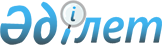 Об утверждении коэффициента зонирования (К зон), учитывающего месторасположение объекта налогооблажения в населенных пунктах Макатского района
					
			Утративший силу
			
			
		
					Постановление акимата Макатского района Атырауской области от 11 июля 2019 года № 117. Зарегистрировано Департаментом юстиции Атырауской области 16 июля 2019 года № 4450. Утратило силу постановлением акимата Макатского района Атырауской области от 8 апреля 2021 года № 62 (вводится в действие по истечении десяти календарных дней после дня его первого официального опубликования)
      Сноска. Утратило силу постановлением акимата Макатского района Атырауской области от 08.04.2021 № 62 (вводится в действие по истечении десяти календарных дней после дня его первого официального опубликования).
      В соответствии с пунктом 6 статьи 529 Кодекса Республики Казахстан от 25 декабря 2017 года "О налогах и других обязательных платежах в бюджет (Налоговый кодекс), со статьей 31 Закона Республики Казахстан от 23 января 2001 года "О местном государственном управлении и самоуправлении в Республике Казахстан", Законом Республики Казахстан от 24 мая 2018 года "О внесении изменений и дополнений в некоторые законодательные акты Республики Казахстан по вопросам совершенствования регулирования предпринимательской деятельности", приказом Министра информации и коммуникаций Республики Казахстан от 12 ноября 2018 года № 475 "Об утверждении Методики расчета коэффициента зонирования" (зарегистрирован в Реестре государственной регистрации нормативных правовых актов № 17847), приказом исполняющего обязанности Министра по инвестициям и развитию Республики Казахстан от 28 января 2016 года № 91 "Об утверждении коэффициента зонирования, учитывающего месторасположение объекта налогообложения в населенном пункте" (зарегистрирован в Реестре государственной регистрации нормативных правовых актов № 13326), акимат Макатского района ПОСТАНОВЛЯЕТ:
      1. Утвердить коэффициенты зонирования (К зон), учитывающие месторасположение объекта налогообложения в населенных пунктах Макатского района согласно приложению к настоящему постановлению.
      2. Контроль за исполнением настоящего постановления возложить на заместителя акима района Нурпеисова Т.
      3. Настоящее постановление вступает в силу со дня государственной регистрации в органах юстиции, вводится в действие по истечении десяти календарных дней после дня его первого официального опубликования и распространяется на правоотношения, возникшие с 1 января 2020 года. Коэффициент зонирования, учитывающего месторасположение объекта налогообложения в населенных пунктах Макатского района
					© 2012. РГП на ПХВ «Институт законодательства и правовой информации Республики Казахстан» Министерства юстиции Республики Казахстан
				
      Аким района 

Ж. Карагаев
Приложение к постановлению акимата Макатского района от "11" июля 2019 года № 117
№
Месторасположение
Коэффициент зонирования
Поселок Макат
Поселок Макат
Поселок Макат
1
Улица Жұмабай Жұмағалиева
1,1
2
Улица Базарғали Төлекбаева
1,2
3
Улица Ерғожа Туманова
1,3
4
Улица Ләтип Шахатова
1,3
5
Улица Әліби Жангельдина
1,3
6
Улица "Мұнайшы газеті"
1,4
7
Улица Нәбира Шағырова
1,4
8
Улица "Сарыарқа"
1,4
9
Улица "Телішевых"
1,45
10
Микрорайон "Газшылар"
1,45
11
42 участок
1,5
12
Микрорайон "Алаш"
1,55
13
Улица Қаныш Сатпаева
1,55
14
Улица Айман Жұмашева
1,65
15
Микрорайон "Болашақ"
1,65
16
Разъезд 377
0,75
Поселок Доссор
Поселок Доссор
Поселок Доссор
1
Микрорайон "Бірлік"
1,15
2
Микрорайон "Ынтымақ"
1,15
3
Улица Ақмұқан Нұрсейтова
1,25
4
Улица Шөкен Исанова
1,3
5
Улица Кайырғали Жылқышиева
1,35
6
Улица Әмірбай Оразова
1,35
7
Улица Бауыржан Момышұлы
1,35
8
Улица Гарифолла Курмангалиева
1,35
9
Улица Құрмангазы Сагырбаева
1,35
10
Улица Мұстафа Шоқай
1,35
11
Улица Тәжібай Текеева
1,4
12
Улица Ораз Сарғұнанова
1,4
13
Улица Нұр Құсайынова
1,4
14
Улица Оспан Шаримова
1,4
15
Улица Кубай Сеитова
1,4
16
Улица Бисенгали Даулетбаева
1,4
17
Улица Қадым Жандауова
1,4
18
Улица Рамазан Төлешқалиева
1,5
19
Улица Хансұлтан Аухатова
1,5
20
Улица Шәли Еркешева
1,55
21
Улица Әмірхан Мантаева
1,55
22
Улица Жетпис Ботабайулы
1,6
23
Улица Қуаныш Құдабаева
1,6
24
Улица Ғалия Сүлейменова
1,6
25
Улица Қадірбай Керікова
1,6
26
Улица Бержан Қанатбаева
1,65
27
Улица Махамбет Өтемісұлы
1,7
Сельский округ Байгетобе
Сельский округ Байгетобе
Сельский округ Байгетобе
1
Село Ескене 
0,85
2
Участок Нефтепровод
1,1
3
Разъезд 402
0,75
4
Разъезд 414
0,75
5
Разъезд 441
0,75
6
Разъезд 469
0,75
7
Разъезд 472
0,75